Сагитов Берик Даулетбаевич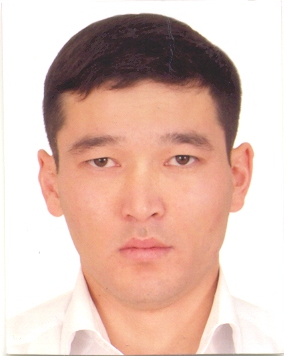 Опыт  работы:Образование:Заранее благодарю, за рассмотрение моего резюмеДата рождения:02.07.1983 год.Семейное положение:Женат, воспитываю двух сыновей Гражданство:Республика Казахстан.Домашний адрес:г.Алматы, ул.Брусиловского, д167 кв3 Контактные телефоны:+7 (707) 838 00 60. Банковский стаж:Более 10 лет Цель:Найти интересную, постоянную, высокооплачиваемую работу в финансовой структуре, в  крупной развивающейся компании.С марта 2005 –март 2007г.АО «АТФБанк» – филиал г СемейОтдел розничного бизнесаДолжность: специалист – ведущий специалист.Открытие / закрытие и обслуживание депозитов;Открытие / закрытие и обслуживание текущих счетов;Открытие / закрытие и обслуживание пластиковых карточек;Решение всех после кредитных вопросов;Консультирование клиентов по вопросам, связанным с кредитной деятельностью Банка и прочих банковских услуг; Работа по привлечению потенциальных клиентов на обслуживание в Банк.    Март 2007 –Октябрь 2008г.  АО «АТФБанк» - филиал г Семей Отдел розничного бизнеса Должность: директор розничного центра (РЦ)Общая организация работы РЦ в соответствии с требованиями нормативных правовых актов РК;Решение всех оперативных вопросов относящихся к деятельности РЦ; Вынесение на рассмотрение руководства предложения по внедрению новых видов услуг, методов привлечения и обслуживания клиентов, с учетом доходности предполагаемых операций.Организация и проведения встреч с целью привлечения клиентов по банковским продуктам.Организация и проведение занятие по повышению профессиональной квалификации сотрудников РЦ.Контроль соблюдение трудовой дисциплины и должностных обязанностей сотрудниками РЦ.Утверждение проектов в рамках предоставленных полномочий. Осуществления внутреннего контроля правильности совершения операций осуществляемых работниками подразделения, в том числе соответствия их действующим нормативным документам Банка. Ноябрь 2008– Авг.2010г.АО «АТФБанк» - филиал г АлматыОтдел розничного бизнеса  Должность: начальник отдела розничных продажОрганизация и проведения встреч с целью привлечения клиентов по банковским продуктам.Организация и проведение занятие по повышению профессиональной квалификации сотрудников отдела.Контроль соблюдение трудовой дисциплины и должностных обязанностей сотрудниками отдела.Осуществления внутреннего контроля правильности совершения операций осуществляемых работниками подразделения, в том числе соответствия их действующим нормативным документам БанкаКонсультирование по продуктам потребительского кредитования сотрудников отдела; Подготовка и выезд на презентации по привлечению на з/п проекты, кредитование.АО «АТФБанк» - филиал г АлматыОтдел розничного бизнеса  Должность: начальник отдела розничных продажОрганизация и проведения встреч с целью привлечения клиентов по банковским продуктам.Организация и проведение занятие по повышению профессиональной квалификации сотрудников отдела.Контроль соблюдение трудовой дисциплины и должностных обязанностей сотрудниками отдела.Осуществления внутреннего контроля правильности совершения операций осуществляемых работниками подразделения, в том числе соответствия их действующим нормативным документам БанкаКонсультирование по продуктам потребительского кредитования сотрудников отдела; Подготовка и выезд на презентации по привлечению на з/п проекты, кредитование.Август 2010г. – Декабрь  2012 гАО «АТФБанк» - филиал г АлматыОтдел розничного бизнеса  Должность: старший консультант по работе с физ. Лицами (в связи с упразднением должности начальник отдела розничных продаж ) /Консультант МСБ Организация и проведения встреч с целью привлечения клиентов по банковским продуктам.Консультация клиентов по банковским продуктам депозиты, кредиты, счета, кредитные и дебитные карты.  Выдача потребительских кредитов залоговых/без залоговыхОткрытие, закрытие и ведения депозитных и карточных счетов.Анализ бизнеса составления ОПиУ и Баланса организации.Анализ первичной финансовой документации.Выезд на место бизнеса составления плана кредитования.   АО «АТФБанк» - филиал г АлматыОтдел розничного бизнеса  Должность: старший консультант по работе с физ. Лицами (в связи с упразднением должности начальник отдела розничных продаж ) /Консультант МСБ Организация и проведения встреч с целью привлечения клиентов по банковским продуктам.Консультация клиентов по банковским продуктам депозиты, кредиты, счета, кредитные и дебитные карты.  Выдача потребительских кредитов залоговых/без залоговыхОткрытие, закрытие и ведения депозитных и карточных счетов.Анализ бизнеса составления ОПиУ и Баланса организации.Анализ первичной финансовой документации.Выезд на место бизнеса составления плана кредитования.   Февраль 2013г.-Июнь 2013 г.АО  «ТЕМІРБАНК» - филиал г Алматы.Отдел розничного бизнеса  Должность: ведущий специалист отдела привлечения. Организация и проведения встреч с целью привлечения клиентов по банковским продуктам.Консультация клиентов по банковским продуктам. Анализ первичной финансовой документации.Выезд на место бизнеса составления плана кредитования.   АО  «ТЕМІРБАНК» - филиал г Алматы.Отдел розничного бизнеса  Должность: ведущий специалист отдела привлечения. Организация и проведения встреч с целью привлечения клиентов по банковским продуктам.Консультация клиентов по банковским продуктам. Анализ первичной финансовой документации.Выезд на место бизнеса составления плана кредитования.   Июнь 2013г.- Февраль 2014. АО  «ТЕМІРБАНК» - филиал г Алматы.ЦБОДолжность: начальник ЦБО.Общая организация работы ЦБО в соответствии с требованиями нормативных правовых актов РК;Решение всех оперативных вопросов относящихся к деятельности ЦБО; Вынесение на рассмотрение руководства предложения по внедрению новых видов услуг, методов привлечения и обслуживания клиентов, с учетом доходности предполагаемых операций.Организация и проведения встреч с целью привлечения клиентов по банковским продуктам.Организация и проведение занятие по повышению профессиональной квалификации сотрудников ЦБО.Контроль соблюдение трудовой дисциплины и должностных обязанностей сотрудниками ЦБО.Привлечение юридических лиц на полное обслуживание, т.е. ЗП проекты, кредитование, депозиты и т.д. Осуществления внутреннего контроля правильности совершения операций осуществляемых работниками подразделения, в том числе соответствия их действующим нормативным документам Банка.АО  «ТЕМІРБАНК» - филиал г Алматы.ЦБОДолжность: начальник ЦБО.Общая организация работы ЦБО в соответствии с требованиями нормативных правовых актов РК;Решение всех оперативных вопросов относящихся к деятельности ЦБО; Вынесение на рассмотрение руководства предложения по внедрению новых видов услуг, методов привлечения и обслуживания клиентов, с учетом доходности предполагаемых операций.Организация и проведения встреч с целью привлечения клиентов по банковским продуктам.Организация и проведение занятие по повышению профессиональной квалификации сотрудников ЦБО.Контроль соблюдение трудовой дисциплины и должностных обязанностей сотрудниками ЦБО.Привлечение юридических лиц на полное обслуживание, т.е. ЗП проекты, кредитование, депозиты и т.д. Осуществления внутреннего контроля правильности совершения операций осуществляемых работниками подразделения, в том числе соответствия их действующим нормативным документам Банка.Февраль 2014г.-Январь 2015 г.АО  «Альянс Банк» - филиал г Каскелен.Управления Розничных Продаж «Апорт»Должность: Начальник управления. Общая организация работы Управления в соответствии с требованиями нормативных правовых актов РК;Решение всех оперативных вопросов относящихся к деятельности Управления; Вынесение на рассмотрение руководства предложения по внедрению новых видов услуг, методов привлечения и обслуживания клиентов, с учетом доходности предполагаемых операций.Организация и проведения встреч с целью привлечения клиентов по банковским продуктам.Организация и проведение занятие по повышению профессиональной квалификации сотрудников Управления.Контроль соблюдение трудовой дисциплины и должностных обязанностей сотрудниками Управления.Осуществления внутреннего контроля правильности совершения операций осуществляемых работниками подразделения, в том числе соответствия их действующим нормативным документам БанкаАО  «Альянс Банк» - филиал г Каскелен.Управления Розничных Продаж «Апорт»Должность: Начальник управления. Общая организация работы Управления в соответствии с требованиями нормативных правовых актов РК;Решение всех оперативных вопросов относящихся к деятельности Управления; Вынесение на рассмотрение руководства предложения по внедрению новых видов услуг, методов привлечения и обслуживания клиентов, с учетом доходности предполагаемых операций.Организация и проведения встреч с целью привлечения клиентов по банковским продуктам.Организация и проведение занятие по повышению профессиональной квалификации сотрудников Управления.Контроль соблюдение трудовой дисциплины и должностных обязанностей сотрудниками Управления.Осуществления внутреннего контроля правильности совершения операций осуществляемых работниками подразделения, в том числе соответствия их действующим нормативным документам БанкаЯнварь 2015г.-          Май 2015. АО  «Forte Bank» - Алматинский областной филиал.Управления Розничных Продаж № 2Должность: Начальник управления. Общая организация работы Управления в соответствии с требованиями нормативных правовых актов РК;Решение всех оперативных вопросов относящихся к деятельности Управления; Вынесение на рассмотрение руководства предложения по внедрению новых видов услуг, методов привлечения и обслуживания клиентов, с учетом доходности предполагаемых операций.Организация и проведения встреч с целью привлечения клиентов по банковским продуктам.Организация и проведение занятие по повышению профессиональной квалификации сотрудников Управления.Контроль соблюдение трудовой дисциплины и должностных обязанностей сотрудниками Управления.Осуществления внутреннего контроля правильности совершения операций осуществляемых работниками подразделения, в том числе соответствия их действующим нормативным документам БанкаАО  «Forte Bank» - Алматинский областной филиал.Управления Розничных Продаж № 2Должность: Начальник управления. Общая организация работы Управления в соответствии с требованиями нормативных правовых актов РК;Решение всех оперативных вопросов относящихся к деятельности Управления; Вынесение на рассмотрение руководства предложения по внедрению новых видов услуг, методов привлечения и обслуживания клиентов, с учетом доходности предполагаемых операций.Организация и проведения встреч с целью привлечения клиентов по банковским продуктам.Организация и проведение занятие по повышению профессиональной квалификации сотрудников Управления.Контроль соблюдение трудовой дисциплины и должностных обязанностей сотрудниками Управления.Осуществления внутреннего контроля правильности совершения операций осуществляемых работниками подразделения, в том числе соответствия их действующим нормативным документам БанкаМай 2015г.- по настоящее время. АО  «Forte Bank» - Алматинский областной филиал.ЦБО «ГРЭС»Должность: Директор ЦБО. Общая организация работы ЦБО в соответствии с требованиями нормативных правовых актов РК;Решение всех оперативных вопросов относящихся к деятельности ЦБО; Вынесение на рассмотрение руководства предложения по внедрению новых видов услуг, методов привлечения и обслуживания клиентов, с учетом доходности предполагаемых операций.Организация и проведения встреч с целью привлечения клиентов по банковским продуктам.Организация и проведение занятие по повышению профессиональной квалификации сотрудников Управления.Контроль соблюдение трудовой дисциплины и должностных обязанностей сотрудниками ЦБО.Осуществления внутреннего контроля правильности совершения операций осуществляемых работниками подразделения, в том числе соответствия их действующим нормативным документам БанкаАО  «Forte Bank» - Алматинский областной филиал.ЦБО «ГРЭС»Должность: Директор ЦБО. Общая организация работы ЦБО в соответствии с требованиями нормативных правовых актов РК;Решение всех оперативных вопросов относящихся к деятельности ЦБО; Вынесение на рассмотрение руководства предложения по внедрению новых видов услуг, методов привлечения и обслуживания клиентов, с учетом доходности предполагаемых операций.Организация и проведения встреч с целью привлечения клиентов по банковским продуктам.Организация и проведение занятие по повышению профессиональной квалификации сотрудников Управления.Контроль соблюдение трудовой дисциплины и должностных обязанностей сотрудниками ЦБО.Осуществления внутреннего контроля правильности совершения операций осуществляемых работниками подразделения, в том числе соответствия их действующим нормативным документам Банка2000-2004г.г.СГУ им. Шакарима (бывший Государственный Финансовый Институт)   Факультет: «Финансы».Специальность: Специалист банковского дело.СГУ им. Шакарима (бывший Государственный Финансовый Институт)   Факультет: «Финансы».Специальность: Специалист банковского дело.Дополнительные сведения: Знание ПК: АБИС Colvir, Openway, ЭКЗ, IBSO, RBO, Lotus Notes, Работа с оргтехникой;Английский – начальный уровень;Легко обучаем, постоянное саморазвитие, достижение поставленных целей;Умение работать как самостоятельно так и в коллективе;Коммуникабельность, ответственность, добросовестность; Возможны выезды в  командировки.